Ребенок 4-го года жизни, – какой он?Характерное для младшего дошкольника  «я сам» отражает появление у него новой потребности в самостоятельных действиях, а не фактический уровень возможностей. Поэтому задача взрослых - поддержать стремление к самостоятельности, не погасить критикой неумелые действия ребенка, не подорвать его веру в собственные силы, высказывая  нетерпение по поводу его медленных и неумелых действий.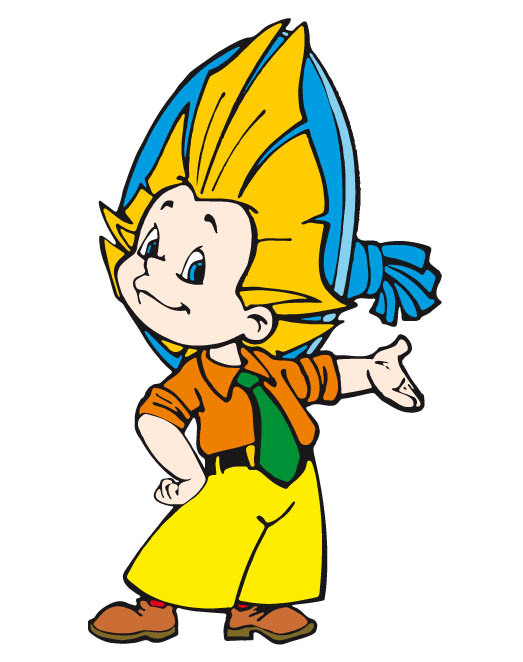 Необходимо помочь каждому ребенку заметить рост своих достижений, ощутить радость переживания успеха в разнообразной детской деятельности: «Я  - молодец!»Ребенок  4-го года жизни особенно нуждается в эмоциональной поддержке взрослых. Он стремится получить одобрение, похвалу, ласку. Ощутив внимание и любовь окружающих взрослых, младший дошкольник становится  боле уверенным и общительным.В младшем дошкольном возрасте начинает  активно проявляться потребность в познавательном общении со взрослым. О чем свидетельствуют многочисленные вопросы, которые задают дети. 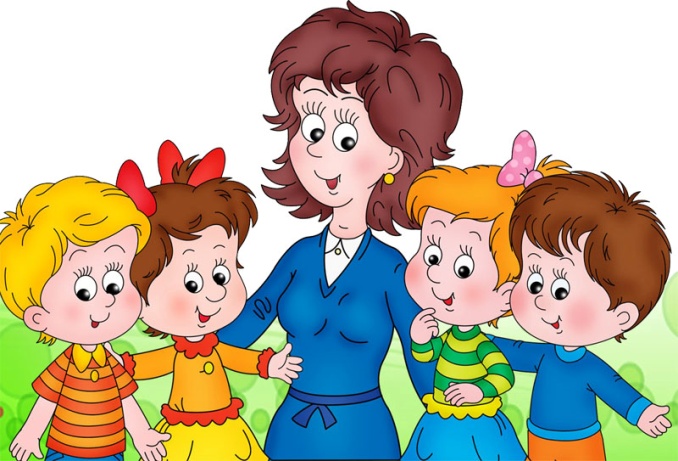 Важно ежедневно общаться  с  ребенком, поощрять его познавательную активность,  развивать стремление к наблюдению, сравнению, обследованию  свойств и качеств мира окружающих предметов и объектов.